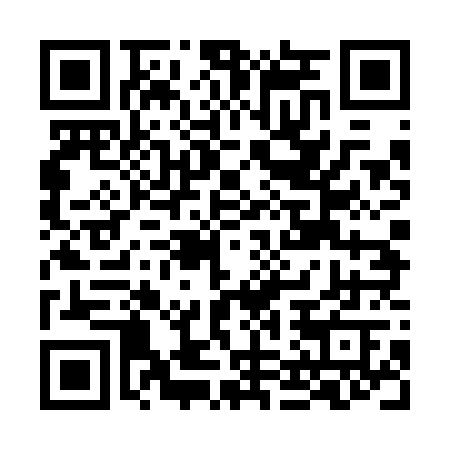 Ramadan times for Logonna-Daoulas, FranceMon 11 Mar 2024 - Wed 10 Apr 2024High Latitude Method: Angle Based RulePrayer Calculation Method: Islamic Organisations Union of FranceAsar Calculation Method: ShafiPrayer times provided by https://www.salahtimes.comDateDayFajrSuhurSunriseDhuhrAsrIftarMaghribIsha11Mon6:316:317:381:274:377:177:178:2512Tue6:296:297:361:274:387:197:198:2613Wed6:266:267:341:274:397:207:208:2814Thu6:246:247:321:264:407:227:228:2915Fri6:226:227:301:264:417:237:238:3116Sat6:206:207:281:264:427:257:258:3217Sun6:186:187:261:254:437:267:268:3418Mon6:166:167:231:254:447:287:288:3519Tue6:146:147:211:254:457:297:298:3720Wed6:126:127:191:254:467:317:318:3921Thu6:096:097:171:244:467:327:328:4022Fri6:076:077:151:244:477:347:348:4223Sat6:056:057:131:244:487:357:358:4324Sun6:036:037:111:234:497:367:368:4525Mon6:016:017:091:234:507:387:388:4626Tue5:585:587:071:234:517:397:398:4827Wed5:565:567:051:224:517:417:418:5028Thu5:545:547:031:224:527:427:428:5129Fri5:525:527:011:224:537:447:448:5330Sat5:495:496:591:224:547:457:458:5531Sun6:476:477:572:215:548:478:479:561Mon6:456:457:552:215:558:488:489:582Tue6:436:437:522:215:568:508:5010:003Wed6:406:407:502:205:578:518:5110:014Thu6:386:387:482:205:578:538:5310:035Fri6:366:367:462:205:588:548:5410:056Sat6:346:347:442:195:598:558:5510:067Sun6:316:317:422:195:598:578:5710:088Mon6:296:297:402:196:008:588:5810:109Tue6:276:277:382:196:019:009:0010:1110Wed6:256:257:362:186:019:019:0110:13